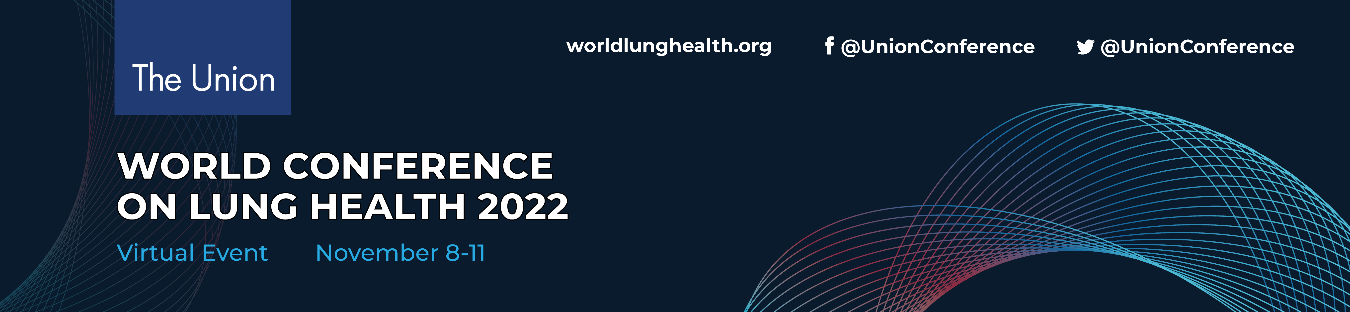  ONLINE APPLICATION GUIDELINES FOR SPONSORED REGISTRATION (CIVIL SOCIETY MEMBERS & INDIVIDUALS WORKING IN LUNG HEALTH)Deadline for applying:  6 November 2022  by 11:59 PM CETWho is eligible to apply:We are pleased to offer sponsored registrations to The Union World Conference on Lung Health 2022 to civil society members and individuals involved in efforts to address lung health. Individuals from low- and lower middle-income countries will be given priority, as will those who are presenting at the conference, including in the Community Connect programme.Who will review the applications:The applications for sponsored registration will be reviewed by The Union Community Advisory Panel (UCAP).Minimum eligibility criteria:Members of civil society working with those affected by lung diseaseIndividuals involved in efforts to address lung healthBy the stated deadline: 6 November 2022 (11:59 PM CET), applicants must complete the application, submit a motivation letter, as outlined below (formats accepted are PDF, .doc, and .docx):A short letter of motivation (max: 100 words) outlining the following:Why you want to participate in The Union World Conference on Lung Health 2022?How your participation in the conference will benefit your organisation and/or community and/or your own personal/professional development?Responsibilities of sponsored registration recipients. Share feedback and experiences with The Union sponsorship team in the post-conference report and work with Communications to engage on social media during and after the conference (more details will be shared with successful applicants). 